Sol·licitud de transferència bancària per a pagaments de la Tresoreria de l’Ajuntament de Roda de Berà (àrea SEPA)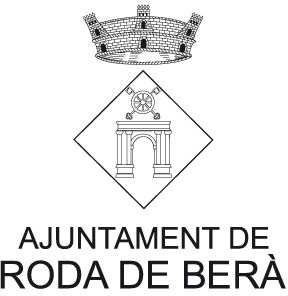 Dades de la persona creditoraNIF	Nom o denominació socialAdreçaCodi postal	Població	TelèfonCorreu electrònicAlta de dades bancàries1Denominació de l’entitat bancària o d’estalviCodi IBANCodi SWIFT / BICAdreçaCodi postal	Població	PaísDiligència de conformitat de l’entitat de crèdit (signat i segellat)Baixa de dades bancàriesSol·licito que es donin de baixa les dades bancàries següents: Codi IBANCCCSol·licito que es donin de baixa totes les dades bancàries, anteriors a aquesta sol·licitud, que consten en el fitxer de terceres persones de l’Ajuntament de Roda de Berà.1. És imprescindible el codi IBAN i el codi SWIFT/BIC. Cal començar a omplir les dades per l’esquerra.La persona creditora ha de signar sempre aquesta sol·licitud (tant si demana una alta, una baixa, com una alta i una baixa). Si la el titular del compte és una persona física, n’hi ha prou que aporti una fotocòpia de la llibreta d’estalvi, xec, extracte tramès pel banc o qualsevol altre document on consti el nom de la persona titular i el número de compte IBAN.AJUNTAMENT DE RODA DE BERÀINFORMACIÓ RELATIVA AL TRACTAMENT SOBRE DADES DE CARÀCTER PERSONAL:Tota informació sobre les dades familiars dels alumnes serà tractada confidencialment, d’acord amb el que preveu el Reglament Europeu 2016/679 General de Protecció de dades i la Llei Orgànica 3/2018, de 5 de desembre, de protecció de dades de caràcter personal i garantia de drets digitals. Les dades que es recullin als efectes i amb els requisits previstos en aquestes bases estan protegides d’acord amb les previsions de la legislació de protecció de dades de caràcter personal. Les dades seran tractades per  l’ajuntament de Roda de Berà, amb l’objectiu de gestió i registre del procés, així com de les subvencions sol·licitades i atorgades; sense que es puguin utilitzar per altra finalitat.Aquests dades no seran comunicades a tercers llevat de les obligacions de publicació que exigeix la normativa de transparència que implicarà la seva publicació en el nostre portal així com la possibilitat de que un tercer accedeixi al donar compliment a l’exercici del seu dret d’accés. En qualsevol cas aquestes dades seran conservades durant el període de 10 anys. S’informa que podrà exercitar els drets d’accés, rectificació o supressió, la limitació del tractament o oposar-se, així com el dret a la portabilitat de les dades. Aquestes peticions caldrà que es faci en  la seu d’aquest Ajuntament Així mateix també podrà presentar una reclamació davant l’ Autoritat Catalana de Protecció de dades o posar-se en contacte amb  el nostre delegat de protecció de dades en dpd@rodadebera.cat